فرم مشخصات نمايندگان اعزامي به نمايشگاه بین المللی صنعت ساختمان ازبکستان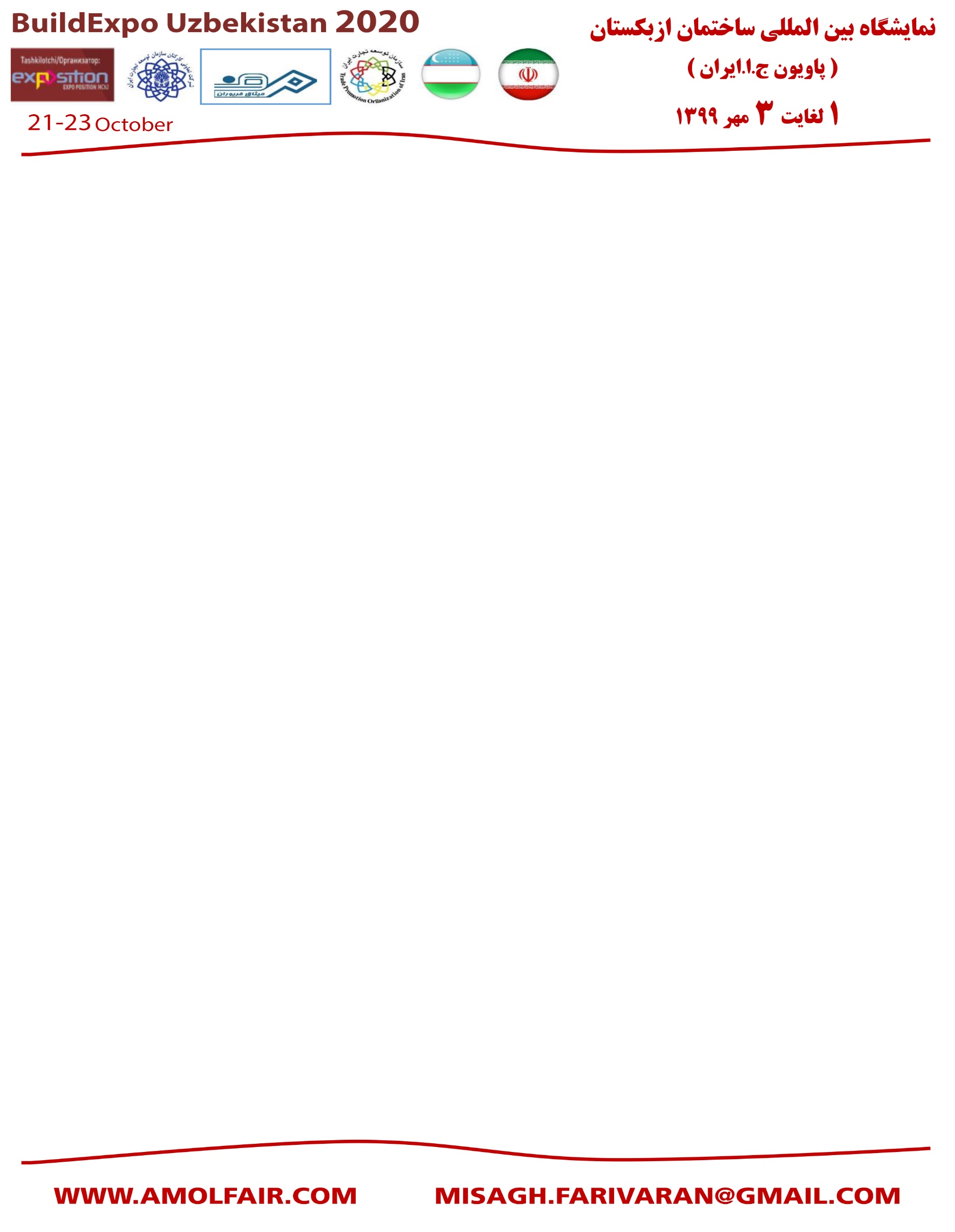 نام شركت متقاضي :                                                                                                                     تلفن: فاكس:نشاني:براي هر يك از افراد اعزامي يك برگ پر شود.3 قطعه عكس پشت نويسي شده و يك برگ فتوكپي از صفحه مشخصات و اعتبار پاسپورت الزامي است.اعتبار پاسپورت جهت اخذ ويزا كمتر از 6 ماه نباشد.هزينه اخذ ويزا هنگام تحويل مدارك اخذ ميگردد.نام:NAME:نام خانوادگي:FAMILY NAME:تاریخ تولد (میلادی) :BIRTHDAY :شماره گذرنامه:PASS NO :وضعیت تاهل :SINGEL/MARRIED :سمت در شرکت (به انگلیسی) :OCCUPATION :نام شرکت (به انگلیسی) :CO TITLE :آدرس و تلفن شرکت (به انگلیسی) :CO ADDRESS $ TEL :